 О внесении изменений в муниципальную программу «Энергосбережение и повышениеэнергетической эффективности Городского округа «Жатай» на 2017-2020 годы»В соответствии с пунктом 4 Порядка разработки, утверждения и реализации муниципальных программ Городского округа «Жатай», утвержденного Постановлением Главы Окружной Администрации ГО «Жатай» №170 от 16.09.2016 года, Приложением №3 Решения Окружного Совета депутатов ГО «Жатай» № 65-1 от 24 апреля 2019 г. «О внесении изменений и дополнений в решение Окружного Совета депутатов ГО «Жатай» «Об утверждении бюджета Городского округа «Жатай» на 2019 год и плановый период 2020-2021 годов»:1. Внести изменения в Муниципальную программу «Энергосбережение и повышение энергетической эффективности Городского округа «Жатай» на 2017-2020 годы», утвержденную Постановлением Окружной Администрации  ГО «Жатай» №38-Г от 10.08.2017г.:1.1 В «Паспорте программы» графу два, строку номер восемь «Финансовое          обеспечение Программы» изложить в следующей редакции:«Общий объем финансирования 145 422,0 тыс. рублей,в том числе:»1.2  Абзац 2  пункта I.5. «Ресурсное обеспечение Программы» изложить в следующей редакции: «Общий объем финансирования программных мероприятий за 2017-2020 гг. составит 145 422,01 тыс. руб. в т.ч. из республиканского бюджета – 5 158,2 тыс.руб., из муниципального  бюджета – 12 969,0 тыс.руб. и внебюджетных  источников – 127 294,8 тыс.руб.» Приложение № 1 к Программе изложить в редакции согласно приложению №1 к настоящему постановлению.Приложение № 1.1 к Программе изложить в редакции согласно приложению №2 к настоящему постановлению.Приложение № 3 к Программе изложить в редакции согласно приложению №2 к настоящему постановлению.Опубликовать настоящее постановление в официальных источниках опубликования.Контроль за выполнением настоящего постановления оставляю за собой.          Глава                                                                          Е.Н. ИсаеваРеспублика Саха (Якутия)Окружная Администрация Городского округа  «Жатай»ПОСТАНОВЛЕНИЕ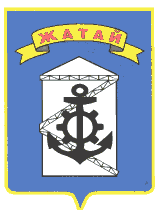 Саха θрθспyyбyлyкэтэ«Жатай» Куораттаађы уокуругун Уокуруктаађы  ДьаhалтатаУУРААХ «30» декабря 2019 г.   № 109-Г «30» декабря 2019 г.   № 109-Г «30» декабря 2019 г.   № 109-Г2017 год2018 год2019 год2020 год2017-2020 годы-всего2017 год2018 год2019 год2020 год2017-2020 годы-всегоВсего по Программе58932,710260,028503,6247725,7145422,00в том числе:муниципальный бюджет2509,02960,01800,05700,012969,0республиканский бюджет4593,20,00,0565,05158,2внебюджетные источники51830,57300,026703,641460,7127294,8Приложение №1Приложение №1к Постановлению  Окружной Администрации  ГО «Жатай»«30» декабря 2019 г.   № 109-Г Приложение №1  к Постановлению Главы Окружной Администрации ГО "Жатай" №38-г от 10 августа 2017 г.к Постановлению  Окружной Администрации  ГО «Жатай»«30» декабря 2019 г.   № 109-Г Приложение №1  к Постановлению Главы Окружной Администрации ГО "Жатай" №38-г от 10 августа 2017 г.к Постановлению  Окружной Администрации  ГО «Жатай»«30» декабря 2019 г.   № 109-Г Приложение №1  к Постановлению Главы Окружной Администрации ГО "Жатай" №38-г от 10 августа 2017 г.к Постановлению  Окружной Администрации  ГО «Жатай»«30» декабря 2019 г.   № 109-Г Приложение №1  к Постановлению Главы Окружной Администрации ГО "Жатай" №38-г от 10 августа 2017 г.План реализации мероприятий муниципальной программыПлан реализации мероприятий муниципальной программыПлан реализации мероприятий муниципальной программыПлан реализации мероприятий муниципальной программыПлан реализации мероприятий муниципальной программыПлан реализации мероприятий муниципальной программыПлан реализации мероприятий муниципальной программыПлан реализации мероприятий муниципальной программыПлан реализации мероприятий муниципальной программыПлан реализации мероприятий муниципальной программыПлан реализации мероприятий муниципальной программыПлан реализации мероприятий муниципальной программыПлан реализации мероприятий муниципальной программыПлан реализации мероприятий муниципальной программы(тыс. рублей)N п/пНаименование мероприятийСроки реализацииВсего финансовых средствв том числе по источникам финансированияв том числе по источникам финансированияв том числе по источникам финансированияв том числе по источникам финансированияОтветственный исполнительN п/пНаименование мероприятийСроки реализацииВсего финансовых средствФедеральный бюджетБюджет РС(Я)Бюджет                             ГО «Жатай»Внебюджетные источникиОтветственный исполнитель123456789N.Цель: Реализация положений Федерально закона от 23 ноября 2009 года № 261-ФЗ «Об энергосбережении и повышении энергетической эффективности и о внесении изменений в отдельные законодательные акты Российской Федерации»2017-2020 гг.Отдел ЖКХ ОА ГО «Жатай»2016 год - отчётные данные38 617,4414 137,732 917,9721 561,74Отдел ЖКХ ОА ГО «Жатай»2017 год58 932,734 593,202 509,0051 830,53Отдел ЖКХ ОА ГО «Жатай»2018 год10 260,000,002 960,007 300,00Отдел ЖКХ ОА ГО «Жатай»2019 год28 503,620,001 800,0026 703,62Отдел ЖКХ ОА ГО «Жатай»2020 год47 725,67565,005 700,0041 460,67Отдел ЖКХ ОА ГО «Жатай»N. 1.Задача № 1. Проведение мероприятий по энергосбережению и повышению энергетической эффективности2017-2020 гг.Отдел ЖКХ ОА ГО «Жатай»2016 год - отчётные данные17 055,7014 137,732 917,97Отдел ЖКХ ОА ГО «Жатай»2017 год7 102,204 593,202 509,00Отдел ЖКХ ОА ГО «Жатай»2018 год2 956,500,002 956,50Отдел ЖКХ ОА ГО «Жатай»2019 год1 800,000,001 800,00Отдел ЖКХ ОА ГО «Жатай»2020 год6 265,00565,005 700,00Отдел ЖКХ ОА ГО «Жатай»№ 1.1.Мероприятие № 1.1.  Энергосбережение и повышение энергоэффективности в системах наружного освещенияОтдел ЖКХ ОА ГО «Жатай»2016 год - отчётные данные0,000,00 Отдел ЖКХ ОА ГО «Жатай»2017 год 306,7 306,7Отдел ЖКХ ОА ГО «Жатай»2018 год0,000,00Отдел ЖКХ ОА ГО «Жатай»2019 год0,000,00Отдел ЖКХ ОА ГО «Жатай»2020 год315,00315,00Отдел ЖКХ ОА ГО «Жатай»№ 1.2.Мероприятие № 1.2. Подключение внутридворового освещения от жилых домов с заменой светильников на светодиодныеОтдел ЖКХ ОА ГО «Жатай»2016 год - отчётные данные0,000,00 Отдел ЖКХ ОА ГО «Жатай»2017 год306,70306,70Отдел ЖКХ ОА ГО «Жатай»2018 год0,000,00Отдел ЖКХ ОА ГО «Жатай»2019 год0,00 0,00Отдел ЖКХ ОА ГО «Жатай»2020 год0,000,00 Отдел ЖКХ ОА ГО «Жатай»№ 1.3.Мероприятие № 1.3. Замена светильников уличного освещения на светодиодныеОтдел ЖКХ ОА ГО «Жатай»2016 год - отчётные данные0,00  0,00 Отдел ЖКХ ОА ГО «Жатай»2017 год0,00 0,00Отдел ЖКХ ОА ГО «Жатай»2018 год164,00164,00Отдел ЖКХ ОА ГО «Жатай»2019 год 95,0095,00 Отдел ЖКХ ОА ГО «Жатай»2020 год0,000,00 Отдел ЖКХ ОА ГО «Жатай»№ 1.4.Мероприятие № 1.4. Наладка автоматического управления освещением с выводом на пульт управления в ЕДДСОтдел ЖКХ ОА ГО «Жатай»2016 год - отчётные данные0,000,00 Отдел ЖКХ ОА ГО «Жатай»2017 год0,000,00 Отдел ЖКХ ОА ГО «Жатай»2018 год56,7056,70Отдел ЖКХ ОА ГО «Жатай»2019 год0,000,00Отдел ЖКХ ОА ГО «Жатай»2020 год200,00200,00Отдел ЖКХ ОА ГО «Жатай»№ 1.5.Мероприятие № 1.5. Приобретение энергосберегающих ламп для бюджетной сферыОтдел ЖКХ ОА ГО «Жатай»2016 год - отчётные данные  0,00   0,00 Отдел ЖКХ ОА ГО «Жатай»2017 год 0,00 0,00Отдел ЖКХ ОА ГО «Жатай»2018 год30,0030,00 Отдел ЖКХ ОА ГО «Жатай»2019 год  0,00   0,00 Отдел ЖКХ ОА ГО «Жатай»2020 год 0,00 0,00Отдел ЖКХ ОА ГО «Жатай»№ 1.6.Мероприятие № 2. Обслуживание узлов ввода в бюджетной сфереОтдел ЖКХ ОА ГО «Жатай»2016 год - отчётные данные0,000,00Отдел ЖКХ ОА ГО «Жатай»2017 год0,000,00Отдел ЖКХ ОА ГО «Жатай»2018 год0,000,00Отдел ЖКХ ОА ГО «Жатай»2019 год0,000,00Отдел ЖКХ ОА ГО «Жатай»2020 год400,00400,00Отдел ЖКХ ОА ГО «Жатай»№ 1.7.Мероприятие № 3. Субсидия учреждениям бюджетной сферыОтдел ЖКХ ОА ГО «Жатай»2016 год - отчётные данные323,30323,30Отдел ЖКХ ОА ГО «Жатай»2017 год604,20604,20Отдел ЖКХ ОА ГО «Жатай»2018 год120,00120,00Отдел ЖКХ ОА ГО «Жатай»2019 год0,000,00Отдел ЖКХ ОА ГО «Жатай»2020 год1 000,001 000,00Отдел ЖКХ ОА ГО «Жатай»№ 1.8.Мероприятие № 4.1. Внедрение программы диспетчеризацииОтдел ЖКХ ОА ГО «Жатай»2016 год - отчётные данные 0,00 0,00Отдел ЖКХ ОА ГО «Жатай»2017 год158,20158,20Отдел ЖКХ ОА ГО «Жатай»2018 год683,5683,5Отдел ЖКХ ОА ГО «Жатай»2019 год  0,00   0,00 Отдел ЖКХ ОА ГО «Жатай»2020 год 0,00 0,00Отдел ЖКХ ОА ГО «Жатай»№ 1.9.Мероприятие № 4.2. Передача данных телеметрии с тепловых узлов ж/д на пульт управленияОтдел ЖКХ ОА ГО «Жатай»2016 год - отчётные данные86,1086,10Отдел ЖКХ ОА ГО «Жатай»2017 год86,1086,10Отдел ЖКХ ОА ГО «Жатай»2018 год100,00100,00Отдел ЖКХ ОА ГО «Жатай»2019 год165,00165,00Отдел ЖКХ ОА ГО «Жатай»2020 год100,00100,00Отдел ЖКХ ОА ГО «Жатай»№ 1.10.Мероприятие № 5.1. Софинансирование на реализацию мероприятий по энергосбережения в МКДОтдел ЖКХ ОА ГО «Жатай»2016 год - отчётные данные 0,00  0,00 Отдел ЖКХ ОА ГО «Жатай»2017 год0,00 0,00Отдел ЖКХ ОА ГО «Жатай»2018 год159,00159,00Отдел ЖКХ ОА ГО «Жатай»2019 год1540,001540,00Отдел ЖКХ ОА ГО «Жатай»2020 год1 000,001 000,00Отдел ЖКХ ОА ГО «Жатай»№ 1.11.Мероприятие № 5.2. Утепление зданий МКД в рамках реализации республиканской субсидииОтдел ЖКХ ОА ГО «Жатай»2016 год - отчётные данные11 025,8610 943,5982,27Отдел ЖКХ ОА ГО «Жатай»2017 год 0,00 0,000,00 Отдел ЖКХ ОА ГО «Жатай»2018 год 0,000,000,00 Отдел ЖКХ ОА ГО «Жатай»2019 год 0,000,000,00 Отдел ЖКХ ОА ГО «Жатай»2020 год 0,000,000,00 Отдел ЖКХ ОА ГО «Жатай»№ 1.12.Мероприятие № 5.3. Проектирование и монтаж ИТП в МКДОтдел ЖКХ ОА ГО «Жатай»2016 год - отчётные данные5 175,443 194,141 981,30Отдел ЖКХ ОА ГО «Жатай»2017 год4 201,704 201,70 0,00Отдел ЖКХ ОА ГО «Жатай»2018 год990,000,00990,00Отдел ЖКХ ОА ГО «Жатай»2019 год0,000,00 0,00Отдел ЖКХ ОА ГО «Жатай»2020 год250,00250,000,00 Отдел ЖКХ ОА ГО «Жатай»№ 1.13.Мероприятие № 5.4. Повышение тепловой защиты зданийОтдел ЖКХ ОА ГО «Жатай»2016 год - отчётные данные 0,00 0,00Отдел ЖКХ ОА ГО «Жатай»2017 год1 196,701 196,70Отдел ЖКХ ОА ГО «Жатай»2018 год248,00248,00Отдел ЖКХ ОА ГО «Жатай»2019 год 0,00 0,00Отдел ЖКХ ОА ГО «Жатай»2020 год 0,00 0,00Отдел ЖКХ ОА ГО «Жатай»№ 1.14.Мероприятие № 5.5. Замена приборов отопленияОтдел ЖКХ ОА ГО «Жатай»2016 год - отчётные данные147,00147,00Отдел ЖКХ ОА ГО «Жатай»2017 год 0,00 0,00Отдел ЖКХ ОА ГО «Жатай»2018 год 0,00 0,00Отдел ЖКХ ОА ГО «Жатай»2019 год 0,00 0,00Отдел ЖКХ ОА ГО «Жатай»2020 год 0,00 0,00Отдел ЖКХ ОА ГО «Жатай»№ 1.15.Мероприятие № 5.6. Установка водосчетчиковОтдел ЖКХ ОА ГО «Жатай»2016 год - отчётные данные185,30185,30Отдел ЖКХ ОА ГО «Жатай»2017 год0,00 0,00Отдел ЖКХ ОА ГО «Жатай»2018 год119,30119,30Отдел ЖКХ ОА ГО «Жатай»2019 год 0,000,00 Отдел ЖКХ ОА ГО «Жатай»2020 год 0,000,00 Отдел ЖКХ ОА ГО «Жатай»№ 1.16.Мероприятие № 5.7. Замена деревянных окон на ПВХ в подъездах жилых домовОтдел ЖКХ ОА ГО «Жатай»2016 год - отчётные данные0,00  0,00Отдел ЖКХ ОА ГО «Жатай»2017 год391,50391,50Отдел ЖКХ ОА ГО «Жатай»2018 год0,000,00Отдел ЖКХ ОА ГО «Жатай»2019 год0,000,00Отдел ЖКХ ОА ГО «Жатай»2020 год 0,00 0,00Отдел ЖКХ ОА ГО «Жатай»№ 1.17.Мероприятие № 6. Замена труб ППРОтдел ЖКХ ОА ГО «Жатай»2016 год - отчётные данные0,000,00Отдел ЖКХ ОА ГО «Жатай»2017 год0,000,00Отдел ЖКХ ОА ГО «Жатай»2018 год0,000,00Отдел ЖКХ ОА ГО «Жатай»2019 год1 500,001 500,00Отдел ЖКХ ОА ГО «Жатай»2020 год0,000,00Отдел ЖКХ ОА ГО «Жатай»№ 1.18.Мероприятие № 7 Организация, проведение и участие в мероприятиях по энергосбережениюОтдел ЖКХ ОА ГО «Жатай»2016 год - отчётные данные112,70112,70Отдел ЖКХ ОА ГО «Жатай»2017 год157,10157,10Отдел ЖКХ ОА ГО «Жатай»2018 год50,0050,00Отдел ЖКХ ОА ГО «Жатай»2019 год0,000,00Отдел ЖКХ ОА ГО «Жатай»2020 год0,000,00Отдел ЖКХ ОА ГО «Жатай»№ 1.19.Мероприятие № 8 Проектирование и монтаж электронных узлов ввода на ГСКОтдел ЖКХ ОА ГО «Жатай»2016 год - отчётные данные0,000,00Отдел ЖКХ ОА ГО «Жатай»2017 год0,000,00Отдел ЖКХ ОА ГО «Жатай»2018 год0,000,00Отдел ЖКХ ОА ГО «Жатай»2019 год0,000,00Отдел ЖКХ ОА ГО «Жатай»2020 год3 000,003 000,00Отдел ЖКХ ОА ГО «Жатай»№ 1.20.Мероприятие № 9 Разработка эскизного проекта по объекту «Здание экспоцентра в п.Жатай»Отдел ЖКХ ОА ГО «Жатай»2016 год - отчётные данные0,000,00Отдел ЖКХ ОА ГО «Жатай»2017 год0,000,00Отдел ЖКХ ОА ГО «Жатай»2018 год80,00 80,00Отдел ЖКХ ОА ГО «Жатай»2019 год0,000,00Отдел ЖКХ ОА ГО «Жатай»2020 год0,000,00Отдел ЖКХ ОА ГО «Жатай»№ 1.21.Мероприятие № 10 Установка приборов учета МКД по адресу: ул. Комсомольская, д. 53Отдел ЖКХ ОА ГО «Жатай»2016 год - отчётные данные0,000,00Отдел ЖКХ ОА ГО «Жатай»2017 год0,000,00Отдел ЖКХ ОА ГО «Жатай»2018 год0,000,00Отдел ЖКХ ОА ГО «Жатай»2019 год0,000,00Отдел ЖКХ ОА ГО «Жатай»2020 год350,00350,00Отдел ЖКХ ОА ГО «Жатай»N. 2.Задача № 2. Повышение заинтересованности населения, руководителей предприятий и организаций в проведении энергосберегающих мероприятий2017-2020 гг.Отдел ЖКХ ОА ГО «Жатай»2016 год - отчётные данные21 561,7421 561,74Отдел ЖКХ ОА ГО «Жатай»2017 год51 830,5351 830,53Отдел ЖКХ ОА ГО «Жатай»2018 год33 956,8133 956,81Отдел ЖКХ ОА ГО «Жатай»2019 год26 703,620,0026 703,62Отдел ЖКХ ОА ГО «Жатай»2020 год41 460,6741 460,67Отдел ЖКХ ОА ГО «Жатай»№ 2.1.Мероприятие № 1 Проведение работ по капитальному ремонту МКД (ФКР)Отдел ЖКХ ОА ГО «Жатай»2016 год - отчётные данные13 561,7413 561,74Отдел ЖКХ ОА ГО «Жатай»2017 год46 830,5346 830,53Отдел ЖКХ ОА ГО «Жатай»2018 год26 656,8126 656,81Отдел ЖКХ ОА ГО «Жатай»2019 год2 367,712 367,71Отдел ЖКХ ОА ГО «Жатай»2020 год15 624,6215 624,62Отдел ЖКХ ОА ГО «Жатай»№ 2.2.Мероприятие № 2 Энергосбережение в предприятиях коммунального комплексаОтдел ЖКХ ОА ГО «Жатай»2016 год - отчётные данные8 000,008 000,00Отдел ЖКХ ОА ГО «Жатай»2017 год5 000,005 000,00Отдел ЖКХ ОА ГО «Жатай»2018 год7 300,007 300,00Отдел ЖКХ ОА ГО «Жатай»2019 год10 144,0010 144,00Отдел ЖКХ ОА ГО «Жатай»2020 год11 064,0011 064,00Отдел ЖКХ ОА ГО «Жатай»№ 2.3.Мероприятие № 3 Проведение работ по энергосбережению в МБУ "ДК "Маяк""2016 год - отчётные данные0,000,002017 год0,000,002018 год0,000,002019 год557,60557,602020 год25,0025,00№ 2.4.Мероприятие № 6 Проведение работ по энергосбережению в МБОУДО ""ДЮСШ" ГО Жатай"2016 год - отчётные данные0,000,002017 год0,000,002018 год0,000,002019 год285,75285,752020 год285,75285,75№ 2.5.Мероприятие № 8 Проведение работ по энергосбережению в МБОУДО ""ДШИ" ГО Жатай"2016 год - отчётные данные0,000,002017 год0,000,002018 год0,000,002019 год145,20145,202020 год4,004,00№ 2.6.Мероприятие № 9 Проведение работ по энергосбережению в МБУ ""ЖГБ" ГО Жатай"2016 год - отчётные данные0,000,002017 год0,000,002018 год0,000,002019 год21,7821,782020 год119,00119,00№ 2.7.Мероприятие № 10 Проведение работ по энергосбережению в МБДОУ Детский сад №1 "Ручеек" ГО "Жатай"2016 год - отчётные данные0,000,002017 год0,000,002018 год0,000,002019 год723,98723,982020 год319,00319,00№ 2.8.Мероприятие № 11 Проведение работ по энергосбережению в МБОУ СОШ № им. Д.Х. Скрябина ГО "Жатай"2016 год - отчётные данные0,000,002017 год0,000,002018 год0,000,002019 год457,60457,602020 год2 019,302 019,30№ 2.9.Мероприятие № 12 Проведение работ по ремонту систем отопления, в том числе замена трубопроводов, радиаторов, запорной арматуры МУП "СЕЗ" ГО "Жатай"2016 год - отчётные данные0,000,002017 год0,000,002018 год0,000,002019 год3 250,003 250,002020 год3 250,003 250,00№ 2.10.Мероприятие № 13 Проведение работ по ремонту и замене запорной арматуры, трубопроводов системы ХГВС, в том числе обеспечение циркуляции воды в системе ГВС МУП "СЕЗ" ГО "Жатай"2016 год - отчётные данные2017 год2018 год2019 год600,00600,002020 год600,00600,00№ 2.11.Мероприятие № 14 Установка базовой станции, ПУ с радиомодулем для снятия показаний индивидуальных ПУ, в том числе ремонт и поверка ОДПУ тепловой энергии МУП "СЕЗ" ГО "Жатай"2016 год - отчётные данные0,000,002017 год0,000,002018 год0,000,002019 год850,00850,002020 год850,00850,00№ 2.12.Мероприятие № 15 Проведение работ по замене ламп накаливания в местах общего пользования на светодиодные с заменой электропроводки, розеток, выключателей, в том числе установка оборудования для автоматического освещения помещений в местах общего пользования МКД МУП "СЕЗ" ГО "Жатай"2016 год - отчётные данные0,000,002017 год0,000,002018 год0,000,002019 год1 050,001 050,002020 год1 050,001 050,00№ 2.13.Мероприятие № 16 Замена входных дверей, установка дверей и люков в проемах чердачных помещений, замена окон в местах общего пользования в  том числе утепление и е обеспечение автоматического закрывания дверей  МКД МУП "СЕЗ" ГО "Жатай"2016 год - отчётные данные0,000,002017 год0,000,002018 год0,000,002019 год3 250,003 250,002020 год3 250,003 250,00№ 2.14.Мероприятие № 16 Утепление конструктивных элементов МКД,  в том числе ремонт панельных швов МУП "СЕЗ" ГО "Жатай"2016 год - отчётные данные0,000,002017 год0,000,002018 год0,000,002019 год1 900,001 900,002020 год1 900,001 900,00№ 2.15.Мероприятие № 17 Утепление цокольного перекрытия МУП "СЕЗ" ГО "Жатай"2016 год - отчётные данные0,000,002017 год0,000,002018 год0,000,002019 год750,00750,002020 год750,00750,00№ 2.16.Мероприятие № 18 Ремонт кровельного покрытия МУП "СЕЗ" ГО "Жатай"2016 год - отчётные данные0,000,002017 год0,000,002018 год0,000,002019 год350,00350,002020 год350,00350,00Приложение №2 кПостановлению Главы Окружной Администрации ГО «Жатай»                                                                                                                                                                                  «30» декабря 2019 г.   № 109-ГПриложение №1.1  к Постановлению Главы Окружной Администрации ГО "Жатай" №38-г от 10 августа 2017 г.NНаименование показателя Единица измеренияЗначение показателей (индикаторов)Значение показателей (индикаторов)Значение показателей (индикаторов)Значение показателей (индикаторов)Значение показателей (индикаторов)NНаименование показателя Единица измеренияОтчётные значения2017201820192020NНаименование показателя Единица измеренияОтчётные значения2017201820192020NНаименование показателя Единица измерения2016201720182019202012314181818181Подключение внутридворового освещения от жилых домов с заменой светильников на светодиодныекол-во домов0105002Замена светильников уличного освещения на светодиодныекол-во улиц002003Приобритение энергосберегающих ламп для бюджетной сферыкол-во ламп0021004Обслуживание узлов ввода в бюджетной сферекол-во объектов00008 объектов5Проектирование и монтаж ИТП в МКДкол-во 6 домов4 дома5 домов1 проект2 проекта6Установка приборов учета в МКДкол-во домов5 шт.00017Установка водосчетчиков с дистанционным съемомшт.178 шт.0012008Замена деревянных окон на ПВХ в подъездах жилых домовкол-во домов030309Проведение работ по капитальному ремонту МКД (ФКР)кол-во домов2 дома4044Приложение №3 кПостановлению Главы Окружной Администрации ГО «Жатай»                                                        «30» декабря 2019 г.   № 109-ГПриложение №3  к Постановлению Главы Окружной Администрации ГО "Жатай" №38-г от 10 августа 2017 г.Приложение №3 кПостановлению Главы Окружной Администрации ГО «Жатай»                                                        «30» декабря 2019 г.   № 109-ГПриложение №3  к Постановлению Главы Окружной Администрации ГО "Жатай" №38-г от 10 августа 2017 г.Приложение №3 кПостановлению Главы Окружной Администрации ГО «Жатай»                                                        «30» декабря 2019 г.   № 109-ГПриложение №3  к Постановлению Главы Окружной Администрации ГО "Жатай" №38-г от 10 августа 2017 г.Приложение №3 кПостановлению Главы Окружной Администрации ГО «Жатай»                                                        «30» декабря 2019 г.   № 109-ГПриложение №3  к Постановлению Главы Окружной Администрации ГО "Жатай" №38-г от 10 августа 2017 г.Приложение №3 кПостановлению Главы Окружной Администрации ГО «Жатай»                                                        «30» декабря 2019 г.   № 109-ГПриложение №3  к Постановлению Главы Окружной Администрации ГО "Жатай" №38-г от 10 августа 2017 г.Приложение №3 кПостановлению Главы Окружной Администрации ГО «Жатай»                                                        «30» декабря 2019 г.   № 109-ГПриложение №3  к Постановлению Главы Окружной Администрации ГО "Жатай" №38-г от 10 августа 2017 г.Объем финансирования муниципальной программы (тыс. рублей)Объем финансирования муниципальной программы (тыс. рублей)Объем финансирования муниципальной программы (тыс. рублей)Объем финансирования муниципальной программы (тыс. рублей)Объем финансирования муниципальной программы (тыс. рублей)Объем финансирования муниципальной программы (тыс. рублей)Объем финансирования муниципальной программы (тыс. рублей)Объем финансирования муниципальной программы (тыс. рублей)Объем финансирования муниципальной программы (тыс. рублей)Объем финансирования муниципальной программы (тыс. рублей)Источники финансированияИсточники финансированияОбъем финансирования, всегоОбъем финансирования, всего2017г.2017г.2018г.2019г.2020г.Источники финансированияИсточники финансированияОбъем финансирования, всегоОбъем финансирования, всего2017г.2017г.2018г.2019г.2020г.Федеральный бюджет, в том числе:Федеральный бюджет, в том числе:- капитальные вложения- капитальные вложения- НИОКР, ПИР, ПСД- НИОКР, ПИР, ПСД- прочие расходы- прочие расходыРеспубликанский бюджет, в том числе:Республиканский бюджет, в том числе:5 158,205 158,204 593,24 593,20,00,0565,0- капитальные вложения- капитальные вложения- НИОКР, ПИР, ПСД- НИОКР, ПИР, ПСД- прочие расходы- прочие расходыМестный бюджет, в том числе:Местный бюджет, в том числе:12 969,0012 969,002509,02509,02960,01 800,05 700,0- капитальные вложения- капитальные вложения- НИОКР, ПИР, ПСД- НИОКР, ПИР, ПСД- прочие расходы- прочие расходыВнебюджетные источники, в том числе:Внебюджетные источники, в том числе:150 594,79150 594,7951 830,551 830,57 300,026703,663 360,67- капитальные вложения- капитальные вложения- НИОКР, ПИР, ПСД- НИОКР, ПИР, ПСД- прочие расходы- прочие расходыИтого:Итого:168 721,99168 721,9958 932,7058 932,7010 260,0028503,669 625,67